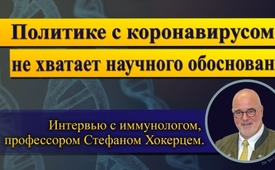 Политике c коронавирусом не хватает научного обоснования! Интервью с иммунологом, профессором Стефаном Хокерцем.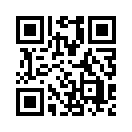 Kla.TV. публикует часть интервью с немецким токсикологом и иммунологом профессором Штефаном Хокерцем, которое подверглось YouTube-цензуре. Профессор Хокерц подробно комментирует вопрос вакцинации против коронавируса, пандемию и роль политики во время пандемии. Посмотрите сами, как он оценивает пандемию коронавируса, основываясь исключительно на цифрах. Это пандемия национальных масштабов или незначительная -болезнь немногих людей?Мнение без прикрас сегодня с профессором Стефаном Хокерцем:
7 июля 2020 года мюнхенский публицист Маркус Лангеманн опубликовал интервью с немецким токсикологом и иммунологом профессором Штефаном Хокерцем. Видеоинтервью было удалено с YouTube через два дня после его выхода на youtube.de. Kla.TV хотел бы высказаться против цензуры YouTube и с этой целью предоставить Вашему вниманию часть интервью.
Профессор Хокерц подробно комментирует вопрос вакцинации против коронавируса и пандемии, а также роль политики во время пандемии. По его мнению, пандемия коронавируса не имеет национальных масштабов, это незначительная болезнь немногих людей! На момент интервью в начале июля в Германии было подтверждено 197 408 случаев заболевания от коронавируса. Из них 181 302 человека пережили инфекцию без всяких осложнений. К сожалению, по причине коронавируса или с вирусом погибли 9 081 человек. У 7025 человек коронавирус был обнаружен как инфекция, а не как болезнь. По словам Хокерца, политики действуют не разумно, а с помощью сценариев страха и без предоставления научных доказательств. Ниже приведен отрывок из интервью с профессором Хокерцем. Ссылку на полное видео, а также полный текст интервью можно найти ниже.

"Это проходит через всю дискуссию о коронавирусе, что правители - и я говорил это в самом начале - действуют чрезвычайно авторитарно и властно, а не основываясь на знаниях, разумно и снисходительно". По сей день их действия не опираются на знания. До сих пор я не получил ни одного четкого научного ответа от правительства, от Института Роберта Коха и Шарите, а также и от Института Пауля Эрлиха о том, насколько опасен этот вирус на самом деле. Я вижу только одно: страх. Перед глазами сценарии страха, я в беспокойстве, они наводят страх перед второй волной. Я слышу господина Дростена, который всегда говорит, как все плохо, не давая ни одного научного доказательства, ни одной разумной цифры. И позвольте мне процитировать вчерашний вопрос в Институт Пауля Эрлиха, где я спросил: "Как возможно, что в течение трех месяцев после доклинического исследования, которое, на мой взгляд, должно занять годы, здесь уже 168 здоровых взрослых испытуемых и получено разрешение на опробирование вакцины? Скажите мне это, пожалуйста! Что это за исследования, какими быстрыми вы вдруг стали? Это невозможно". Затем я добавил к этому вопросу заявление, которое с удовольствием зачитаю вам: "Я считаю, что мы ни при каких обстоятельствах не должны жертвовать нашей наукой, нашей этикой и нашими регламентирующими принципами ради политических деклараций о намерениях министров и канцлера. Научная оценка риска также не должна оказаться на столе несуществующей пандемии национального масштаба. Другими словами, если мы еще не проводили оценку риска, если мы еще не исследовали влияние карантина на психику, на социальные условия и на жизнь людей, если мы еще не проводили оценку риска закрытия школ и положения детей при этом, то мы должны начать это делать сейчас, когда нам, очевидно, в обязательном порядке будут вводить вакцины, которые изменяют наш геном и которые могут иметь серьезные побочные эффекты. И даже если только 0,1% людей, которые должны получить эту вакцину насильно, умрут от нее, то всего лишь такой маленький город, как Констанц и Бамберг, будет стерт с лица земли. Все происходящее не соразмерно с имеющимися на данный момент научным данным".от rgИсточники:Video: „Impfstoff verändert unser Genom“
https://clubderklarenworte.de/impfstoff-veraendert-unser-genom/
Text zu Video:
https://clubderklarenworte.de/wp-content/uploads/2020/07/Neue-Impfstrategie-Transkript-.pdf
Prof.Stefan Hockertz
https://de.wikipedia.org/wiki/Stefan_HockertzМожет быть вас тоже интересует:#Coronavirus-ru - www.kla.tv/Coronavirus-ruKla.TV – Другие новости ... свободные – независимые – без цензуры ...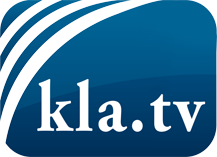 О чем СМИ не должны молчать ...Мало слышанное от народа, для народа...регулярные новости на www.kla.tv/ruОставайтесь с нами!Бесплатную рассылку новостей по электронной почте
Вы можете получить по ссылке www.kla.tv/abo-ruИнструкция по безопасности:Несогласные голоса, к сожалению, все снова подвергаются цензуре и подавлению. До тех пор, пока мы не будем сообщать в соответствии с интересами и идеологией системной прессы, мы всегда должны ожидать, что будут искать предлоги, чтобы заблокировать или навредить Kla.TV.Поэтому объединитесь сегодня в сеть независимо от интернета!
Нажмите здесь: www.kla.tv/vernetzung&lang=ruЛицензия:    Creative Commons License с указанием названия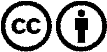 Распространение и переработка желательно с указанием названия! При этом материал не может быть представлен вне контекста. Учреждения, финансируемые за счет государственных средств, не могут пользоваться ими без консультации. Нарушения могут преследоваться по закону.